Директору ГБОУ «Академия первых»Ю.В. Трясциной _____________________________________________________________________________,ФИО родителя (законного представителя) ребенкаконтактная информация (телефон, e-mail):_________________________________________________________________________________________________ЗАЯВЛЕНИЕo зачислении ребенка на образовательную программуГБОУ «Академия первых»Я, ___________________________________________________________________________(Ф.И.О.полностью) прошу зачислить моего ребенка _________________________________________________,              (Ф.И.О.полностью)дата рождения: _____________________________, учащегося(уюся) ______ класса (курса),______________________________________________________________________________(наименование образовательной организации/населенный пункт)контактная информация (телефон, e-mail): _________________________________________
                                                                                              (контакты обучающегося)
_____________________________________________________________________________________________на образовательную программу ГБОУ «Академия первых» ________________________________________________________________________________________________________.(наименование образовательной программы)Обязуюсь довести до сведения своего ребенка, что выполнение Правил внутреннего распорядка обучающихся является обязательным.Рекомендации воспитателю группы и врачу:Ребенку нельзя применять следующие лекарственные препараты:______________________________________________________________________________Ребенку нельзя употреблять в пищу следующие продукты питания:______________________________________________________________________________Другие пожелания:______________________________________________________________________________С Правилами внутреннего распорядка обучающихся ГБОУ «Академия первых», ознакомлен(а). «____» ________________ 202_ г.(дата)							(подпись/расшифровка) 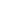 Подписывая данное заявление, я даю свое согласие Академии и иным привлеченным для реализации образовательных программ лицам на обработку моих персональных данных и персональных данных моего ребенка в соответствии с Федеральным законом «О персональных данных» от 27.07.2006 № 152-ФЗ.«____» ________________ 202_ г.(дата)							(подпись/расшифровка) 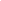 